02.12.2021 № 2162Об изъятии для муниципальных нужд земельного участка в городе ЧебоксарыВ соответствии со статьями 11, 49, 56, 56.2, 56.3, 56.6, 56.10 Земельного кодекса Российской Федерации, со статьями 279-281 Гражданского кодекса Российской Федерации, на основании приказа Министерства строительства, архитектуры и жилищно-коммунального хозяйства Чувашской Республики от 05.07.2021 № 03-03/379 «Об утверждении проекта планировки территории и проекта межевания территории объекта «Строительство автомобильной дороги микрорайона 3 жилого района «Солнечный» Новоюжного планировочного района г. Чебоксары», выписки из Единого государственного реестра недвижимости об объекте недвижимости от 22.10.2020 № КУВИ-002/2021-141405889, в целях строительства  автомобильной дороги администрация города Чебоксары п о с т а н о в л я е т:1. Изъять у собственника для муниципальных нужд в целях строительства автомобильной дороги и принять в собственность муниципального образования города Чебоксары – столицы Чувашской Республики из земель населённых пунктов земельный участок с кадастровым номером 21:21:000000:8653 площадью 30435 кв. м (3,0435 га), расположенный по адресу: Чувашская Республика – Чувашия, г. Чебоксары, с видом разрешенного использования «многоэтажная жилая застройка (высотная застройка)».2. Муниципальному казенному учреждению «Земельное управление» муниципального образования города Чебоксары – столицы Чувашской Республики:2.1. Направить собственнику  заказным письмом с уведомлением о вручении копию настоящего постановления в течение десяти дней со дня принятия настоящего постановления.2.2. Направить в Управление Федеральной службы государственной 
регистрации, кадастра и картографии по Чувашской Республике копию настоящего постановления в течение десяти дней со дня принятия настоящего постановления.2.3. Подготовить проект соглашения об изъятии земельного участка и направить собственнику заказным письмом с уведомлением о вручении с предложением о его заключении и приложением документов согласно пункту 4 статьи 56.10 Земельного кодекса Российской Федерации.2.4. Обеспечить государственную регистрацию права собственности муниципального образования города Чебоксары – столицы Чувашской Республики на земельный участок, указанный в пункте 1 настоящего постановления.3. Управлению информации, общественных связей и молодежной политики администрации города Чебоксары опубликовать настоящее постановление в средствах массовой информации в течение десяти дней со дня его подписания и разместить на официальном сайте города Чебоксары в сети «Интернет».4. Контроль за выполнением настоящего постановления возложить на заместителя главы администрации – председателя Горкомимущества Васильева Ю.А.И.о. главы администрации города Чебоксары				        				  А.Н. ПетровЧăваш РеспубликиШупашкар хулаадминистрацийěЙЫШĂНУ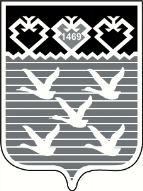 Чувашская РеспубликаАдминистрациягорода ЧебоксарыПОСТАНОВЛЕНИЕ